Risposta alle richieste di chiarimenti pervenute in merito alla gara per l’affidamento del servizio di trasporto scolastico AA.SS. 2015/16 e 2016/17 – CIG 6377131EF7 Domanda n. 1Viene chiesto se “per l’espletamento del servizio di trasporto scolastico richiesto è indispensabile che i mezzi utilizzati siano scuolabus o è sufficiente fornire autobus gran turismo adibiti al noleggio con conducente abilitati al trasporto di persone, studenti …. opportunamente segnalati ”.Risposta Per l’espletamento del servizio di trasporto scolastico i mezzi utilizzati potranno essere di una delle tipologie indicate all’art. 1 del D.M. 31 gennaio 1997 e s.m.i., recante “Nuove disposizione in materia di trasporto scolastico” e dovranno essere rispondenti alle norme dettate dal D.M. 18 aprile 1977 e s.m.i., recante “Caratteristiche costruttive degli autobus”.I mezzi dovranno in ogni caso avere un numero di posti (risultante dalla carta di circolazione) compreso tra un minimo di 38 ed un massimo di 50 (comprensivo del posto per il conducente), in considerazione delle caratteristiche degli itinerari da percorrere (strade e spazi di manovra). I mezzi con le caratteristiche sopra indicate dovranno essere posseduti da ogni concorrente in un numero minimo di n. 4 mezzi, n. 2 di linea e n. 2 di scorta.Domanda n. 2Viene chiesto: “Se non si hanno scuolabus di proprietà è sufficiente utilizzare mezzi in possesso? E in caso affermativo che tipo di contratto viene riconosciuto valido che ne attesti il possesso (comodato, locazione….)?”RispostaAi sensi di quanto disposto dall’art. 1 del D.M. 31 gennaio 1997 e s.m.i., recante “Nuove disposizione in materia di trasporto scolastico” i mezzi da adibire al servizio di trasporto scolastico non devono necessariamente essere di proprietà della ditta concorrente, potendo il trasporto degli alunni della scuola dell’obbligo essere effettuato con mezzi immatricolati in uso proprio oppure in uso di terzi per il servizio di linea o per il servizio di noleggio con conducente, “a titolo di proprietà, usufrutto, patto di riservato dominio, locazione con facoltà di compera (leasing)”.Nel modulo di domanda (allegato B alla lettera di invito), nella sezione “Requisiti di ordine speciale”, ogni concorrente deve indicare i mezzi da adibire al servizio, specificando nell’apposita colonna (titolo di possesso) il titolo giuridico della relativa disponibilità (mentre il titolo di proprietà risulta dalla carta di circolazione del mezzo, eventuali altri titoli dovranno essere adeguatamente documentati).    Domanda n. 3Vengono richiesti “chiarimenti in merito alla definizione di ‘servizi aggiuntivi’ ed in particolare si chiede la stima chilometrica dei viaggi per gli stessi”.RispostaI “servizi aggiuntivi” previsti dall’art. 2 del Capitolato Speciale d’appalto sono i servizi di trasporto per uscite didattiche (art. 2, commi da  5 del Capitolato) ed i servizi accessori relativi alla fornitura, installazione, ripristino e/o spostamento delle paline di fermata (art. 2, comma 6 del Capitolato).I servizi accessori relativi alla fornitura, installazione, ripristino e/o spostamento delle paline di fermata non concorrono alla formazione dell’offerta economica, essendo eventuali e da effettuarsi ai prezzi di volta in volta concordati tra il Comune e  aggiudicataria.Con riferimento ai servizi di trasporto per uscite didattiche, nel Capitolato si precisa che sono ricomprese nel prezzo di aggiudicazione n. 20 uscite per anno scolastico, da svolgersi al mattino in orario compatibile con lo svolgimento del servizio di trasporto scolastico principale, tra le ore 8.30 e le ore 12.30, ovvero nell’ambito orario di non utilizzo del veicolo/autista per il servizio principale di trasporto scolastico.Il criterio di “estensione” delle suddette uscite didattiche deve quindi intendersi espresso non in termini chilometrici ma solo in termini orari. Peraltro, le uscite didattiche verranno di volta in volta concordate, per gli aspetti organizzativi, tra le scuole richiedenti ed il Gestore.Per il conteggio delle uscite si tiene conto del numero dei mezzi effettivamente impiegati (n. 1 scuolabus = n. 1 uscita).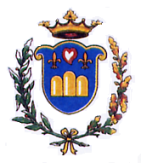 Comune di CorianoProvincia di RiminiAREA SERVIZI ALLA PERSONAServizi Socio EducativiPiazza Mazzini, 15 – 47853 CORIANO (RIMINI) http://www.comune.coriano.rn.it Fax 051/4689603 (server fax)PEC: urp@comune.coriano.legalmailpa.it P.I. 00616520409CHIARIMENTO N. 1CHIARIMENTO N. 2CHIARIMENTO N. 3